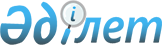 О бюджетах сел, сельских округов на 2020-2022 годыРешение Мунайлинского районного маслихата Мангистауской области от 27 января 2020 года № 50/468. Зарегистрировано Департаментом юстиции Мангистауской области 29 января 2020 года № 4125.
      Сноска. Заголовок - в редакции решения Мунайлинского районного маслихата Мангистауской области от 28.05.2020 № 54/503(вводится в действие 01.01.2020).
      В соответствии с Бюджетным кодексом Республики Казахстан от 4 января 2008 года, Законом Республики Казахстан от 23 января 2001 года "О местном государственном управлении и самоуправлении в Республике Казахстан" и решением Мунайлинского районного маслихата от 14 января 2020 года № 49/464 "О районном бюджете на 2020-2022 годы" (зарегистрировано в Реестре государственной регистрации нормативных правовых актов за № 4111), Мунайлинский районный маслихат РЕШИЛ:
      1. Утвердить бюджеты сел, сельских округов на 2020-2022 годы согласно приложениям 1, 2, 3, 4, 5, 6, 7, 8, 9, 10, 11, 12, 13, 14, 15, 16, 17, 18, 19, 20 и 21 соответственно, в том числе на 2020 год в следующих объемах:
      1) доходы – 3 722 599,0 тысяч тенге, в том числе по:
      налоговым поступлениям – 419 416,0 тысяч тенге;
      неналоговым поступлениям – 8 940,0 тысяч тенге;
      поступлениям от продажи основного капитала – 0 тенге; 
      поступлениям трансфертов – 3 294 243,0 тысячи тенге;
      2) затраты – 3 777 446,9 тысяч тенге;
      3) чистое бюджетное кредитование – 0 тенге, в том числе:
      бюджетные кредиты – 0 тенге;
      погашение бюджетных кредитов – 0 тенге;
      4) сальдо по операциям с финансовыми активами – 0 тенге, в том числе:
      приобретение финансовых активов – 0 тенге;
      поступления от продажи финансовых активов государства – 0 тенге;
      5) дефицит (профицит) бюджета – -54 847,9 тысяч тенге;
      6) финансирование дефицита (использование профицита) бюджета – 54 847,9 тысяч тенге, в том числе:
      поступление займов – 0 тенге;
      погашение займов – 0 тенге;
      используемые остатки бюджетных средств – 54 847,9 тысяч тенге.
      Сноска. Пункт 1 - в редакции решения Мунайлинского районного маслихата Мангистауской области от 11.12.2020 № 61/537 (вводится в действие 01.01.2020).


      2. Учесть, что из районного бюджета на 2020 год в бюджеты сел, сельских округов выделена субвенция в сумме 2 996 681,0 тысяча тенге, в том числе:
      сельского округа Атамекен – 456 124,8 тысячи тенге;
      сельского округа Баскудык – 532 617,4 тысяч тенге;
      сельского округа Батыр – 268 912,7 тысяч тенге;
      села Баянды – 194 445,3 тысяч тенге;
      сельского округа Даулет – 226 845,3 тысяч тенге;
      сельского округа Кызылтобе – 496 725,1 тысяч тенге;
      села Мангистау – 821 010,4 тысяч тенге.
      Сноска. Пункт 2 - в редакции решения Мунайлинского районного маслихата Мангистауской области от 11.12.2020 № 61/537 (вводится в действие 01.01.2020).


      3. Контроль за исполнением настоящего решения возложить на бюджетную комиссию района (председатель комисии Н. Жолбаев).
      4. Государственному учреждению "Аппарат Мунайлинского районного маслихата" (руководитель аппарата А. Жанбуршина) обеспечить государственную регистрацию настоящего решения в департаменте юстиции Мангистауской области и его официальное опубликование в средствах массовой информации.
      5. Настоящее решение вводится в действие с 1 января 2020 года. Бюджет сельского округа Атамекен на 2020 год
      Сноска. Приложение 1 - в редакции решения Мунайлинского районного маслихата Мангистауской области от 11.12.2020 № 61/537 (вводится в действие 01.01.2020). Бюджет сельского округа Баскудык на 2020 год
      Сноска. Приложение 2 - в редакции решения Мунайлинского районного маслихата Мангистауской области от 11.12.2020 № 61/537 (вводится в действие 01.01.2020). Бюджет сельского округа Батыр на 2020 год
      Сноска. Приложение 3 - в редакции решения Мунайлинского районного маслихата Мангистауской области от 11.12.2020 № 61/537 (вводится в действие 01.01.2020). Бюджет села Баянды на 2020 год
      Сноска. Приложение 4 - в редакции решения Мунайлинского районного маслихата Мангистауской области от 11.12.2020 № 61/537 (вводится в действие 01.01.2020). Бюджет сельского округа Даулет на 2020 год
      Сноска. Приложение 5 - в редакции решения Мунайлинского районного маслихата Мангистауской области от 11.12.2020 № 61/537 (вводится в действие 01.01.2020). Бюджет сельского округа Кызылтобе на 2020 год
      Сноска. Приложение 6 - в редакции решения Мунайлинского районного маслихата Мангистауской области от 11.12.2020 № 61/537 (вводится в действие 01.01.2020). Бюджет села Мангистау на 2020 год
      Сноска. Приложение 7 - в редакции решения Мунайлинского районного маслихата Мангистауской области от 11.12.2020 № 61/537 (вводится в действие 01.01.2020). Бюджет сельского округа Атамекен на 2021 год Бюджет сельского округа Баскудык на 2021 год Бюджет сельского округа Батыр на 2021 год Бюджет села Баянды на 2021 год Бюджет сельского округа Даулет на 2021 год Бюджет сельского округа Кызылтобе на 2021 год Бюджет села Мангистау на 2021 год Бюджет сельского округа Атамекен на 2022 год Бюджет сельского округа Баскудык на 2022 год Бюджет сельского округа Батыр на 2022 год Бюджет села Баянды на 2022 год Бюджет сельского округа Даулет на 2022 год Бюджет сельского округа Кызылтобе на 2022 год Бюджет села Мангистау на 2022 год
					© 2012. РГП на ПХВ «Институт законодательства и правовой информации Республики Казахстан» Министерства юстиции Республики Казахстан
				
      Председатель сессии 

А. Укибаев

      Секретарь Мунайлинского районного маслихата 

Б. Назар
Приложение 1к решению Мунайлинского районногомаслихата от 27 января 2020 года № 50/468
Категория
Наименование
Сумма, тысяч тенге
Класс
Наименование
Сумма, тысяч тенге
Подкласс
Наименование
Сумма, тысяч тенге
1. Доходы
583 842,8
1
Налоговые поступления
89 276,0
01
Подоходный налог
24 893,0
2
Индивидуальный подоходный налог
24 893,0
04
Hалоги на собственность
64 383,0
1
Hалоги на имущество
1 502,0
3
Земельный налог
1 383,0
4
Hалог на транспортные средства
61 498,0
2
Неналоговые поступления
254,0
04
Штрафы, пени, санкции, взыскания, налагаемые государственными учреждениями, финансируемыми из государственного бюджета, а также содержащимися и финансируемыми из бюджета (сметы расходов) Национального Банка Республики Казахстан
254,0
 

1
Штрафы, пени, санкции, взыскания, налагаемые государственными учреждениями, финансируемыми из государственного бюджета, а также содержащимися и финансируемыми из бюджета (сметы расходов) Национального Банка Республики Казахстан, за исключением поступлений от организаций нефтяного сектора и в Фонд компенсации потерпевшим
254,0
4
Поступления трансфертов
494 312,8
02
Трансферты из вышестоящих органов государственного управления
494 312,8
3
Трансферты из районного (города областного значения) бюджета
494 312,8
Функциональная группа
Наименование
Сумма, тысяч тенге
Администратор бюджетных программ
Наименование
Сумма, тысяч тенге
Программа
Наименование
Сумма, тысяч тенге
2. Затраты
596429,3
01
Государственные услуги общего характера
60 610,0
124
Аппарат акима города районного значения, села, поселка, сельского округа
60 610,0
001
Услуги по обеспечению деятельности акима города районного значения, села, поселка, сельского округа
60 610,0
04
Образование
453 789,3
124
Аппарат акима города районного значения, села, поселка, сельского округа
453 789,3
004
Дошкольное воспитание и обучение и организация медицинского обслуживания в организациях дошкольного воспитания и обучения
428 435,3
005
Организация бесплатного подвоза учащихся до ближайшей школы и обратно в сельской местности
25 354,0
07
Жилищно-коммунальное хозяйство
82 030,0
124
Аппарат акима города районного значения, села, поселка, сельского округа
82 030,0
008
Освещение улиц в населенных пунктах
41 871,0
009
Обеспечение санитарии населенных пунктов
21 785,0
011
Благоустройство и озеленение населенных пунктов
18 374,0
3. Чистое бюджетное кредитование
0
бюджетные кредиты
0
погашение бюджетных кредитов
0
4. Сальдо по операциям с финансовыми активами
0
приобретение финансовых активов
0
поступления от продажи финансовых активов государства
0
5. Дефицит (профицит) бюджета
-12 586,5
6. Финансирование дефицита (использование профицита) бюджета
12 586,5
поступление займов
0
погашение займов
0
8
Используемые остатки бюджетных средств
12 586,5
01
Остатки бюджетных средств
12 586,5
1
Свободные остатки бюджетных средств
12 586,5Приложение 2к решению Мунайлинского районногомаслихата от 27 января 2020 года № 50/468
Категория
Наименование
Сумма, тысяч тенге
Класс
Наименование
Сумма, тысяч тенге
Подкласс
Наименование
Сумма, тысяч тенге
1. Доходы
673 786,8
1
Налоговые поступления
76 809,0
01
Подоходный налог
21 342,0
2
Индивидуальный подоходный налог
21 342,0
04
Hалоги на собственность
55 467,0
1
Hалоги на имущество
1 600,0
3
Земельный налог
2 307,0
4
Hалог на транспортные средства
51 560,0
2
Неналоговые поступления
2560,4
04
Штрафы, пени, санкции, взыскания, налагаемые государственными учреждениями, финансируемыми из государственного бюджета, а также содержащимися и финансируемыми из бюджета (сметы расходов) Национального Банка Республики Казахстан
 

2560,4
 

1
Штрафы, пени, санкции, взыскания, налагаемые государственными учреждениями, финансируемыми из государственного бюджета, а также содержащимися и финансируемыми из бюджета (сметы расходов) Национального Банка Республики Казахстан, за исключением поступлений от организаций нефтяного сектора и в Фонд компенсации потерпевшим
 

2560,4
4
Поступления трансфертов
594 417,4
02
Трансферты из вышестоящих органов государственного управления
594 417,4
3
Трансферты из районного (города областного значения) бюджета
594 417,4
Функциональная группа
Наименование
Сумма, тысяч тенге
Администратор бюджетных программ
Наименование
Сумма, тысяч тенге
Программа
Наименование
Сумма, тысяч тенге
2. Затраты
682 609,8
01
Государственные услуги общего характера
57 803,0
124
Аппарат акима города районного значения, села, поселка, сельского округа
57 803,0
001
Услуги по обеспечению деятельности акима города районного значения, села, поселка, сельского округа
57 803,0
04
Образование
535 775,8
124
Аппарат акима города районного значения, села, поселка, сельского округа
535 775,8
004
Дошкольное воспитание и обучение и организация медицинского обслуживания в организациях дошкольного воспитания и обучения
488 194,8
005
Организация бесплатного подвоза учащихся до ближайшей школы и обратно в сельской местности
47 581,0
07
Жилищно-коммунальное хозяйство
89 031,0
124
Аппарат акима города районного значения, села, поселка, сельского округа
89 031,0
008
Освещение улиц в населенных пунктах
43 746,0
009
Обеспечение санитарии населенных пунктов
27 165,0
011
Благоустройство и озеленение населенных пунктов
18 120,0
3. Чистое бюджетное кредитование
0
бюджетные кредиты
0
погашение бюджетных кредитов
0
4. Сальдо по операциям с финансовыми активами
0
приобретение финансовых активов
0
поступления от продажи финансовых активов государства
0
5. Дефицит (профицит) бюджета
- 8 823,0
6. Финансирование дефицита (использование профицита) бюджета
8 823,0
поступление займов
0
погашение займов
0
8
Используемые остатки бюджетных средств
8 823,0
01
Остатки бюджетных средств
8 823,0
1
Свободные остатки бюджетных средств
8 823,0Приложение 3к решению Мунайлинского районногомаслихата от 27 января 2020 года № 50/468
Категория
Наименование
Сумма, тысяч тенге
Класс
Наименование
Сумма, тысяч тенге
Подкласс
Наименование
Сумма, тысяч тенге
1. Доходы
402 825,1
1
Налоговые поступления
30 241,0
01
Подоходный налог
6 188,0
2
Индивидуальный подоходный налог
6 188,0
04
Hалоги на собственность
24053,0
1
Hалоги на имущество
833,0
3
Земельный налог
7 827,0
4
Hалог на транспортные средства
15 393,0
2
Неналоговые поступления
600,4
04
Штрафы, пени, санкции, взыскания, налагаемые государственными учреждениями, финансируемыми из государственного бюджета, а также содержащимися и финансируемыми из бюджета (сметы расходов) Национального Банка Республики Казахстан
 

600,4
 

1
Штрафы, пени, санкции, взыскания, налагаемые государственными учреждениями, финансируемыми из государственного бюджета, а также содержащимися и финансируемыми из бюджета (сметы расходов) Национального Банка Республики Казахстан, за исключением поступлений от организаций нефтяного сектора и в Фонд компенсации потерпевшим
 

600,4
4
Поступления трансфертов
371 983,7
02
Трансферты из вышестоящих органов государственного управления
371 983,7
3
Трансферты из районного (города областного значения) бюджета
371 983,7
Функциональная группа
Наименование
Сумма, тысяч тенге
Администратор бюджетных программ
Наименование
Сумма, тысяч тенге
Программа
Наименование
Сумма, тысяч тенге
2. Затраты
404 759,5
01
Государственные услуги общего характера
43 934,0
124
Аппарат акима города районного значения, села, поселка, сельского округа
43 934,0
001
Услуги по обеспечению деятельности акима города районного значения, села, поселка, сельского округа
43 934,0
04
Образование
256 393,3
124
Аппарат акима города районного значения, села, поселка, сельского округа
256 393,3
004
Дошкольное воспитание и обучение и организация медицинского обслуживания в организациях дошкольного воспитания и обучения
150 878,3
005
Организация бесплатного подвоза учащихся до ближайшей школы и обратно в сельской местности
105 515,0
07
Жилищно-коммунальное хозяйство
104 430,0
124
Аппарат акима города районного значения, села, поселка, сельского округа
104 430,0
008
Освещение улиц в населенных пунктах
52 134,0
009
Обеспечение санитарии населенных пунктов
31 336,0
011
Благоустройство и озеленение населенных пунктов
20 960,0
15
Трансферты
2,2
124
Аппарат акима города районного значения, села, поселка, сельского округа
2,2
048
Возврат неиспользованных (недоиспользованных) целевых трансфертов
2,2
3. Чистое бюджетное кредитование
0
бюджетные кредиты
0
погашение бюджетных кредитов
0
4. Сальдо по операциям с финансовыми активами
0
приобретение финансовых активов
0
поступления от продажи финансовых активов государства
0
5. Дефицит (профицит) бюджета
- 1 934,4
6. Финансирование дефицита (использование профицита) бюджета
1 934,4
поступление займов
0
погашение займов
0
8
Используемые остатки бюджетных средств
1 934,4
01
Остатки бюджетных средств
1934,4
1
Свободные остатки бюджетных средств
1934,4Приложение 4к решению Мунайлинского районногомаслихата от 27 января 2020 года № 50/468
Категория
Наименование
Сумма, тысяч тенге
Класс
Наименование
Сумма, тысяч тенге
Подкласс
Наименование
Сумма, тысяч тенге
1. Доходы
241 367,9
1
Налоговые поступления
31 883,0
01
Подоходный налог
6 552,0
2
Индивидуальный подоходный налог
6 552,0
04
Hалоги на собственность
25 331,0
1
Hалоги на имущество
810,0
3
Земельный налог
1 183,0
4
Hалог на транспортные средства
23 338,0
2
Неналоговые поступления
1190,6
04
Штрафы, пени, санкции, взыскания, налагаемые государственными учреждениями, финансируемыми из государственного бюджета, а также содержащимися и финансируемыми из бюджета (сметы расходов) Национального Банка Республики Казахстан
 

1190,6
 

1
Штрафы, пени, санкции, взыскания, налагаемые государственными учреждениями, финансируемыми из государственного бюджета, а также содержащимися и финансируемыми из бюджета (сметы расходов) Национального Банка Республики Казахстан, за исключением поступлений от организаций нефтяного сектора и в Фонд компенсации потерпевшим
 

1190,6
4
Поступления трансфертов
208 294,3
02
Трансферты из вышестоящих органов государственного управления
208294,3
3
Трансферты из районного (города областного значения) бюджета
208294,3
Функциональная группа
Наименование
Сумма, тысяч тенге
Администратор бюджетных программ
Наименование
Сумма, тысяч тенге
Программа
Наименование
Сумма, тысяч тенге
2. Затраты
245 229,8
01
Государственные услуги общего характера
35 961,0
124
Аппарат акима города районного значения, села, поселка, сельского округа
35961,0
001
Услуги по обеспечению деятельности акима города районного значения, села, поселка, сельского округа
35961,0
04
Образование
142 882,4
124
Аппарат акима города районного значения, села, поселка, сельского округа
142 882,4
004
Дошкольное воспитание и обучение и организация медицинского обслуживания в организациях дошкольного воспитания и обучения
142 882,4
07
Жилищно-коммунальное хозяйство
45 214,0
124
Аппарат акима города районного значения, села, поселка, сельского округа
45 214,0
008
Освещение улиц в населенных пунктах
15 388,0
009
Обеспечение санитарии населенных пунктов
13 100,0
011
Благоустройство и озеленение населенных пунктов
16 726,0
08
Культура, спорт, туризм и информационное пространство
20971,0
124
Аппарат акима города районного значения, села, поселка, сельского округа
20 971,0
006
Поддержка культурно-досуговой работы на местном уровне
20 971,0
15
Трансферты
201,4
124
Аппарат акима города районного значения, села, поселка, сельского округа
201,4
048
Возврат неиспользованных (недоиспользованных) целевых трансфертов
201,4
3. Чистое бюджетное кредитование
0
бюджетные кредиты
0
погашение бюджетных кредитов
0
4. Сальдо по операциям с финансовыми активами
0
приобретение финансовых активов
0
поступления от продажи финансовых активов государства
0
5. Дефицит (профицит) бюджета
- 3 861,9
6. Финансирование дефицита (использование профицита) бюджета
3 861,9
поступление займов
0
погашение займов
0
8
Используемые остатки бюджетных средств
3 861,9
01
Остатки бюджетных средств
3 861,9
1
Свободные остатки бюджетных средств
3 861,9Приложение 5к решению Мунайлинского районногомаслихата от 27 января 2020 года № 50/468
Категория
Наименование
Сумма, тысяч тенге
Класс
Наименование
Сумма, тысяч тенге
Подкласс
Наименование
Сумма, тысяч тенге
1. Доходы
272 196,3
1
Налоговые поступления
26128,0
01
Подоходный налог
 6 713,0
2
Индивидуальный подоходный налог
6 713,0
04
Hалоги на собственность
19415,0
1
Hалоги на имущество
318,0
3
Земельный налог
472,0
4
Hалог на транспортные средства
18625,0
2
Неналоговые поступления
1 200,0
04
Штрафы, пени, санкции, взыскания, налагаемые государственными учреждениями, финансируемыми из государственного бюджета, а также содержащимися и финансируемыми из бюджета (сметы расходов) Национального Банка Республики Казахстан
1 200,0
 

1
Штрафы, пени, санкции, взыскания, налагаемые государственными учреждениями, финансируемыми из государственного бюджета, а также содержащимися и финансируемыми из бюджета (сметы расходов) Национального Банка Республики Казахстан, за исключением поступлений от организаций нефтяного сектора и в Фонд компенсации потерпевшим
1 200,0
4
Поступления трансфертов
244 868,3
02
Трансферты из вышестоящих органов государственного управления
244 868,3
3
Трансферты из районного (города областного значения) бюджета
244 868,3
Функциональная группа
Наименование
Сумма, тысяч тенге
Администратор бюджетных программ
Наименование
Сумма, тысяч тенге
Программа
Наименование
Сумма, тысяч тенге
2. Затраты
276 085,1
01
Государственные услуги общего характера
42 289,0
124
Аппарат акима города районного значения, села, поселка, сельского округа
42 289,0
001
Услуги по обеспечению деятельности акима города районного значения, села, поселка, сельского округа
42 289,0
04
Образование
159 029,8
124
Аппарат акима города районного значения, села, поселка, сельского округа
159 029,8
004
Дошкольное воспитание и обучение и организация медицинского обслуживания в организациях дошкольного воспитания и обучения
154 163,8
005
Организация бесплатного подвоза учащихся до ближайшей школы и обратно в сельской местности
4 866,0
07
Жилищно-коммунальное хозяйство
74766,0
124
Аппарат акима города районного значения, села, поселка, сельского округа
74766,0
008
Освещение улиц в населенных пунктах
42 728,0
009
Обеспечение санитарии населенных пунктов
11 612,0
011
Благоустройство и озеленение населенных пунктов
20 426,0
15
Трансферты
0,3
124
Аппарат акима города районного значения, села, поселка, сельского округа
0,3
048
Возврат неиспользованных (недоиспользованных) целевых трансфертов
0,3
3. Чистое бюджетное кредитование
0
бюджетные кредиты
0
погашение бюджетных кредитов
0
4. Сальдо по операциям с финансовыми активами
0
приобретение финансовых активов
0
поступления от продажи финансовых активов государства
0
5. Дефицит (профицит) бюджета
- 3 888,8
6. Финансирование дефицита (использование профицита) бюджета
3 888,8
поступление займов
0
погашение займов
0
8
Используемые остатки бюджетных средств
3 888,8
01
Остатки бюджетных средств
3 888,8
1
Свободные остатки бюджетных средств
3 888,8Приложение 6к решению Мунайлинского районногомаслихата от 27 января 2020 года № 50/468
Категория
Наименование
Сумма, тысяч тенге
Класс
Наименование
Сумма, тысяч тенге
Подкласс
Наименование
Сумма, тысяч тенге
1. Доходы
585 074,1
1
Налоговые поступления
58 617,0
01
Подоходный налог
10 489,0
2
Индивидуальный подоходный налог
10 489,0
04
Hалоги на собственность
48128,0
1
Hалоги на имущество
765,0
3
Земельный налог
2 384,0
4
Hалог на транспортные средства
44979,0
2
Неналоговые поступления
104,0
04
Штрафы, пени, санкции, взыскания, налагаемые государственными учреждениями, финансируемыми из государственного бюджета, а также содержащимися и финансируемыми из бюджета (сметы расходов) Национального Банка Республики Казахстан
104,0
 

1
Штрафы, пени, санкции, взыскания, налагаемые государственными учреждениями, финансируемыми из государственного бюджета, а также содержащимися и финансируемыми из бюджета (сметы расходов) Национального Банка Республики Казахстан, за исключением поступлений от организаций нефтяного сектора и в Фонд компенсации потерпевшим
104,0
4
Поступления трансфертов
526 353,1
02
Трансферты из вышестоящих органов государственного управления
526 353,1
3
Трансферты из районного (города областного значения) бюджета
526 353,1
Функциональная группа
Наименование
Сумма, тысяч тенге
Администратор бюджетных программ
Наименование
Сумма, тысяч тенге
Программа
Наименование
Сумма, тысяч тенге
2. Затраты
591 860,0
01
Государственные услуги общего характера
63 644,0
124
Аппарат акима города районного значения, села, поселка, сельского округа
63 644,0
001
Услуги по обеспечению деятельности акима города районного значения, села, поселка, сельского округа
63 644,0
04
Образование
376 577,0
124
Аппарат акима города районного значения, села, поселка, сельского округа
376 577,0
004
Дошкольное воспитание и обучение и организация медицинского обслуживания в организациях дошкольного воспитания и обучения
376 577,0
07
Жилищно-коммунальное хозяйство
99 673,0
124
Аппарат акима города районного значения, села, поселка, сельского округа
99 673,0
008
Освещение улиц в населенных пунктах
50 310,0
009
Обеспечение санитарии населенных пунктов
26 014,0
011
Благоустройство и озеленение населенных пунктов
23 349,0
08
Культура, спорт, туризм и информационное пространство
51 966,0
124
Аппарат акима города районного значения, села, поселка, сельского округа
51 966,0
006
Поддержка культурно-досуговой работы на местном уровне
51 966,0
3. Чистое бюджетное кредитование
0
бюджетные кредиты
0
погашение бюджетных кредитов
0
4. Сальдо по операциям с финансовыми активами
0
приобретение финансовых активов
0
поступления от продажи финансовых активов государства
0
5. Дефицит (профицит) бюджета
- 6 785,9
6. Финансирование дефицита (использование профицита) бюджета
6 785,9
поступление займов
0
погашение займов
0
8
Используемые остатки бюджетных средств
6 785,9
01
Остатки бюджетных средств
6 785,9
1
Свободные остатки бюджетных средств
6 785,9Приложение 7к решению Мунайлинского районногомаслихата от 27 января 2020 года № 50/468
Категория
Наименование
Сумма, тысяч тенге
Класс
Наименование
Сумма, тысяч тенге
Подкласс
Наименование
Сумма, тысяч тенге
1. Доходы
963 506,0
1
Налоговые поступления
106 462,0
01
Подоходный налог
32 273,0
2
Индивидуальный подоходный налог
32 273,0
04
Hалоги на собственность
74 083,0
1
Hалоги на имущество
1 851,0
3
Земельный налог
1 700,0
4
Hалог на транспортные средства
70 532,0
05
Внутренние налоги на товары, работы и услуги
106,0
4
Сборы за ведение предпринимательской и профессиональной деятельности
106,0
2
Неналоговые поступления
3 030,6
04
Штрафы, пени, санкции, взыскания, налагаемые государственными учреждениями, финансируемыми из государственного бюджета, а также содержащимися и финансируемыми из бюджета (сметы расходов) Национального Банка Республики Казахстан
 

3 030,6
 

1
Штрафы, пени, санкции, взыскания, налагаемые государственными учреждениями, финансируемыми из государственного бюджета, а также содержащимися и финансируемыми из бюджета (сметы расходов) Национального Банка Республики Казахстан, за исключением поступлений от организаций нефтяного сектора и в Фонд компенсации потерпевшим
 

3 030,6
4
Поступления трансфертов
854 013,4
02
Трансферты из вышестоящих органов государственного управления
854 013,4
3
Трансферты из районного (города областного значения) бюджета
854 013,4
Функциональная группа
Наименование
Сумма, тысяч тенге
Администратор бюджетных программ
Наименование
Сумма, тысяч тенге
Программа
Наименование
Сумма, тысяч тенге
2. Затраты
980 473,4
01
Государственные услуги общего характера
68 861,0
124
Аппарат акима города районного значения, села, поселка, сельского округа
68 861,0
001
Услуги по обеспечению деятельности акима города районного значения, села, поселка, сельского округа
68 551,0
022
Капитальные расходы государственного органа
310,0
04
Образование
793 720,4
124
Аппарат акима города районного значения, села, поселка, сельского округа
793 720,4
004
Дошкольное воспитание и обучение и организация медицинского обслуживания в организациях дошкольного воспитания и обучения
793 720,4
06
Социальная помощь и социальное обеспечение
3 287,0
124
Аппарат акима города районного значения, села, поселка, сельского округа
3 287,0
003
Оказание социальной помощи нуждающимся гражданам на дому
3 287,0
07
Жилищно-коммунальное хозяйство
114 605,0
124
Аппарат акима города районного значения, села, поселка, сельского округа
114 605,0
008
Освещение улиц в населенных пунктах
78 967,0
009
Обеспечение санитарии населенных пунктов
18 197,0
011
Благоустройство и озеленение населенных пунктов
17 441,0
3. Чистое бюджетное кредитование
0
бюджетные кредиты
0
погашение бюджетных кредитов
0
4. Сальдо по операциям с финансовыми активами
0
приобретение финансовых активов
0
поступления от продажи финансовых активов государства
0
5. Дефицит (профицит) бюджета
- 16 967,4
6. Финансирование дефицита (использование профицита) бюджета
16 967,4
поступление займов
0
погашение займов
0
8
Используемые остатки бюджетных средств
16 967,4
01
Остатки бюджетных средств
16 967,4
1
Свободные остатки бюджетных средств
16 967,4Приложение 8к решению Мунайлинского районногомаслихата от 27 января 2020 года № 50/468
Категория
Категория
Категория
Наименование
Сумма, тысяч тенге
Класс
Класс
Наименование
Сумма, тысяч тенге
Подкласс 
Подкласс 
Сумма, тысяч тенге
1. Доходы
606 374,0
1
Налоговые поступления
123 003,0
01
Подоходный налог
66 824,0
2
Индивидуальный подоходный налог
66 824,0
04
Hалоги на собственность
56 179,0
1
Hалоги на имущество
1 890,0
3
Земельный налог
3 296,0
4
Hалог на транспортные средства
50 993,0
4
Поступления трансфертов
483 371,0
02
Трансферты из вышестоящих органов государственного управления
483 371,0
3
Трансферты из районного (города областного значения) бюджета
483 371,0
Функциональная группа
Функциональная группа
Функциональная группа
Наименование
Сумма, тысяч тенге
Администратор бюджетных программ
Администратор бюджетных программ
Наименование
Сумма, тысяч тенге
Программа
Наименование
Сумма, тысяч тенге
2. Затраты
606 374,0
01
Государственные услуги общего характера
58 207,0
124
Аппарат акима города районного значения, села, поселка, сельского округа
58 207,0
001
Услуги по обеспечению деятельности акима города районного значения, села, поселка, сельского округа
58 207,0
04
Образование
456 221,0
124
Аппарат акима города районного значения, села, поселка, сельского округа
456 221,0
004
Дошкольное воспитание и обучение и организация медицинского обслуживания в организациях дошкольного воспитания и обучения
421 136,0
005
Организация бесплатного подвоза учащихся до ближайшей школы и обратно в сельской местности
35 085,0
07
Жилищно-коммунальное хозяйство
91 384,0
124
Аппарат акима города районного значения, села, поселка, сельского округа
91 384,0
008
Освещение улиц в населенных пунктах
43 993,0
009
Обеспечение санитарии населенных пунктов
26 927,0
011
Благоустройство и озеленение населенных пунктов
20 464,0
08
Культура, спорт, туризм и информационное пространство
562,0
124
Аппарат акима города районного значения, села, поселка, сельского округа
562,0
028
Проведение физкультурно-оздоровительных и спортивных мероприятий на местном уровне
562,0
3. Чистое бюджетное кредитование
0,0
бюджетные кредиты
0,0
погашение бюджетных кредитов
0,0
4. Сальдо по операциям с финансовыми активами
0,0
приобретение финансовых активов
0,0
поступления от продажи финансовых активов государства
0,0
5. Дефицит (профицит) бюджета
0,0
6. Финансирование дефицита (использование профицита) бюджета
0,0
поступление займов
0,0
погашение займов
0,0
используемые остатки бюджетных средств
0,0Приложение 9к решению Мунайлинского районногомаслихата от 27 января 2020 года № 50/468
Категория
Категория
Категория
Наименование
Сумма, тысяч тенге
Класс
Класс
Наименование
Сумма, тысяч тенге
Подкласс
1. Доходы
705 233,5
1
Налоговые поступления
158 424,0
01
Подоходный налог
69 088,0
2
Индивидуальный подоходный налог
69 088,0
04
Hалоги на собственность
89 336,0
1
Hалоги на имущество
2 330,0
3
Земельный налог
3 226,0
4
Hалог на транспортные средства
83 780,0
4
Поступления трансфертов
546 809,5
02
Трансферты из вышестоящих органов государственного управления
546 809,5
3
Трансферты из районного (города областного значения) бюджета
546 809,5
Функциональная группа
Функциональная группа
Функциональная группа
Наименование
Сумма, тысяч тенге
Администратор бюджетных программ
Администратор бюджетных программ
Наименование
Сумма, тысяч тенге
Программа
Наименование
Сумма, тысяч тенге
2. Затраты
705 233,5
01
Государственные услуги общего характера
58 625,0
124
Аппарат акима города районного значения, села, поселка, сельского округа
58 625,0
001
Услуги по обеспечению деятельности акима города районного значения, села, поселка, сельского округа
58 625,0
04
Образование
558 102,5
124
Аппарат акима города районного значения, села, поселка, сельского округа
558 102,5
005
Организация бесплатного подвоза учащихся до ближайшей школы и обратно в сельской местности
115 785,0
004
Дошкольное воспитание и обучение и организация медицинского обслуживания в организациях дошкольного воспитания и обучения
442 317,5
07
Жилищно-коммунальное хозяйство
87 945,0
124
Аппарат акима города районного значения, села, поселка, сельского округа
87 945,0
008
Освещение улиц в населенных пунктах
38 945,0
009
Обеспечение санитарии населенных пунктов
29 536,0
011
Благоустройство и озеленение населенных пунктов
19 464,0
08
Культура, спорт, туризм и информационное пространство
561,0
124
Аппарат акима города районного значения, села, поселка, сельского округа
561,0
028
Проведение физкультурно-оздоровительных и спортивных мероприятий на местном уровне
561,0
3. Чистое бюджетное кредитование
0,0
бюджетные кредиты
0,0
погашение бюджетных кредитов
0,0
4. Сальдо по операциям с финансовыми активами
0,0
приобретение финансовых активов
0,0
поступления от продажи финансовых активов государства
0,0
5. Дефицит (профицит) бюджета
0,0
6. Финансирование дефицита (использование профицита) бюджета
0,0
поступление займов
0,0
погашение займов
0,0
используемые остатки бюджетных средств
0,0Приложение 10к решению Мунайлинского районногомаслихата от 27 января 2020 года № 50/468
Категория
Категория
Категория
Наименование
Сумма, тысяч тенге
Класс
Класс
Наименование
Сумма, тысяч тенге
Подкласс
Наименование
Сумма, тысяч тенге
1. Доходы
524 400,0
1
Налоговые поступления
52 672,0
01
Подоходный налог
36 606,0
2
Индивидуальный подоходный налог
36 606,0
04
Hалоги на собственность
16 066,0
1
Hалоги на имущество
490,0
3
Земельный налог
3 481,0
4
Hалог на транспортные средства
12 095,0
4
Поступления трансфертов
471 728,0
02
Трансферты из вышестоящих органов государственного управления
471 728,0
3
Трансферты из районного (города областного значения) бюджета
471 728,0
Функциональная группа
Функциональная группа
Функциональная группа
Наименование
Сумма, тысяч тенге
Администратор бюджетных программ
Администратор бюджетных программ
Наименование
Сумма, тысяч тенге
Программа
2. Затраты
524 400,0
01
Государственные услуги общего характера
43 026,0
124
Аппарат акима города районного значения, села, поселка, сельского округа
43 026,0
001
Услуги по обеспечению деятельности акима города районного значения, села, поселка, сельского округа
43 026,0
04
Образование
355 170,0
124
Аппарат акима города районного значения, села, поселка, сельского округа
355 170,0
005
Организация бесплатного подвоза учащихся до ближайшей школы и обратно в сельской местности
228 421,0
004
Дошкольное воспитание и обучение и организация медицинского обслуживания в организациях дошкольного воспитания и обучения
126 749,0
07
Жилищно-коммунальное хозяйство
125 643,0
124
Аппарат акима города районного значения, села, поселка, сельского округа
125 643,0
008
Освещение улиц в населенных пунктах
63 193,0
009
Обеспечение санитарии населенных пунктов
39 984,0
011
Благоустройство и озеленение населенных пунктов
22 466,0
08
Культура, спорт, туризм и информационное пространство
561,0
124
Аппарат акима города районного значения, села, поселка, сельского округа
561,0
028
Проведение физкультурно-оздоровительных и спортивных мероприятий на местном уровне
561,0
3. Чистое бюджетное кредитование
0,0
бюджетные кредиты
0,0
погашение бюджетных кредитов
0,0
4. Сальдо по операциям с финансовыми активами
0,0
приобретение финансовых активов
0,0
поступления от продажи финансовых активов государства
0,0
5. Дефицит (профицит) бюджета
0,0
6. Финансирование дефицита (использование профицита) бюджета
0,0
поступление займов
0,0
погашение займов
0,0
используемые остатки бюджетных средств
0,0Приложение 11к решению Мунайлинского районногомаслихата от 27 января 2020 года № 50/468
Категория
Категория
Категория
Наименование
Сумма, тысяч тенге
Класс
Класс
Наименование
Сумма, тысяч тенге
Подкласс
Наименование
Сумма, тысяч тенге
1. Доходы
260 420,0
1
Налоговые поступления
52 401,0
01
Подоходный налог
17 387,0
2
Индивидуальный подоходный налог
17 387,0
04
Hалоги на собственность
35 014,0
1
Hалоги на имущество
540,0
3
Земельный налог
3 154,0
4
Hалог на транспортные средства
31 320,0
4
Поступления трансфертов
208 019,0
02
Трансферты из вышестоящих органов государственного управления
208 019,0
3
Трансферты из районного (города областного значения) бюджета
208 019,0
Функциональная 

группа
Функциональная 

группа
Функциональная 

группа
Наименование
Сумма, тысяч тенге
Администратор бюджетных программ
Администратор бюджетных программ
Наименование
Сумма, тысяч тенге
Программа 
Наименование
Сумма, тысяч тенге
2. Затраты
260 420,0
01
Государственные услуги общего характера
34 603,0
124
Аппарат акима города районного значения, села, поселка, сельского округа
34 603,0
001
Услуги по обеспечению деятельности акима города районного значения, села, поселка, сельского округа
34 603,0
04
Образование
157 290,0
124
Аппарат акима города районного значения, села, поселка, сельского округа
157 290,0
004
Дошкольное воспитание и обучение и организация медицинского обслуживания в организациях дошкольного воспитания и обучения
 157 290,0
07
Жилищно-коммунальное хозяйство
48 577,0
124
Аппарат акима города районного значения, села, поселка, сельского округа
48 577,0
008
Освещение улиц в населенных пунктах
17 757,0
009
Обеспечение санитарии населенных пунктов
15 356,0
011
Благоустройство и озеленение населенных пунктов
15 464,0
08
Культура, спорт, туризм и информационное пространство
19 950,0
124
Аппарат акима города районного значения, села, поселка, сельского округа
19 950,0
028
Проведение физкультурно-оздоровительных и спортивных мероприятий на местном уровне
562,0
006
Поддержка культурно-досуговой работы на местном уровне
19 388,0
3. Чистое бюджетное кредитование
0,0
бюджетные кредиты
0,0
погашение бюджетных кредитов
0,0
4. Сальдо по операциям с финансовыми активами
0,0
приобретение финансовых активов
0,0
поступления от продажи финансовых активов государства
0,0
5. Дефицит (профицит) бюджета
0,0
6. Финансирование дефицита (использование профицита) бюджета
0,0
поступление займов
0,0
погашение займов
0,0
используемые остатки бюджетных средств
0,0Приложение 12к решению Мунайлинского районногомаслихата от 27 января 2020 года № 50/468
Категория
Категория
Категория
Наименование
Сумма, тысяч тенге
Класс
Класс
Наименование
Сумма, тысяч тенге
Подкласс
Наименование
Сумма, тысяч тенге
1. Доходы
212 234,5
1
Налоговые поступления
57 600,0
01
Подоходный налог
27 284,0
2
Индивидуальный подоходный налог
27 284,0
04
Hалоги на собственность
30 316,0
1
Hалоги на имущество
355,0
3
Земельный налог
3 102,0
4
Hалог на транспортные средства
26 859,0
4
Поступления трансфертов
154 634,5
02
Трансферты из вышестоящих органов государственного управления
154 634,5
3
Трансферты из районного (города областного значения) бюджета
154 634,5
Функциональная группа
Функциональная группа
Функциональная группа
Наименование
Сумма, тысяч тенге
Администратор бюджетных программ
Администратор бюджетных программ
Наименование
Сумма, тысяч тенге
Программа
Наименование
Сумма, тысяч тенге
2. Затраты
212 234,5
01
Государственные услуги общего характера
42 712,0
124
Аппарат акима города районного значения, села, поселка, сельского округа
42 712,0
001
Услуги по обеспечению деятельности акима города районного значения, села, поселка, сельского округа
42 712,0
04
Образование
125 543,5
124
Аппарат акима города районного значения, села, поселка, сельского округа
125 543,5
005
Организация бесплатного подвоза учащихся до ближайшей школы и обратно в сельской местности
14 785,0
004
Дошкольное воспитание и обучение и организация медицинского обслуживания в организациях дошкольного воспитания и обучения
110 758,5
07
Жилищно-коммунальное хозяйство
43 417,0
124
Аппарат акима города районного значения, села, поселка, сельского округа
43 417,0
008
Освещение улиц в населенных пунктах
13 771,0
009
Обеспечение санитарии населенных пунктов
14 182,0
011
Благоустройство и озеленение населенных пунктов
15 464,0
08
Культура, спорт, туризм и информационное пространство
562,0
124
Аппарат акима города районного значения, села, поселка, сельского округа
562,0
028
Проведение физкультурно-оздоровительных и спортивных мероприятий на местном уровне
562,0
3. Чистое бюджетное кредитование
0,0
бюджетные кредиты
0,0
погашение бюджетных кредитов
0,0
4. Сальдо по операциям с финансовыми активами
0,0
приобретение финансовых активов
0,0
поступления от продажи финансовых активов государства
0,0
5. Дефицит (профицит) бюджета
0,0
6. Финансирование дефицита (использование профицита) бюджета
0,0
поступление займов
0,0
погашение займов
0,0
используемые остатки бюджетных средств
0,0Приложение 13к решению Мунайлинского районногомаслихата от 27 января 2020 года № 50/468
Категория
Категория
Категория
Наименование
Сумма, тысяч тенге
Класс
Класс
Наименование
Сумма, тысяч тенге
Подкласс 
Наименование
Сумма, тысяч тенге
1. Доходы
596 188,0
1
Налоговые поступления
135 017,0
01
Подоходный налог
58 822,0
2
Индивидуальный подоходный налог
58 822,0
04
Hалоги на собственность
76 195,0
1
Hалоги на имущество
850,0
3
Земельный налог
3 348,0
4
Hалог на транспортные средства
71 997,0
4
Поступления трансфертов
461 171,0
02
Трансферты из вышестоящих органов государственного управления
461 171,0
3
Трансферты из районного (города областного значения) бюджета
461 171,0
Функциональная группа
Функциональная группа
Функциональная группа
Наименование
Сумма, тысяч тенге
Администратор бюджетных программ
Администратор бюджетных программ
Наименование
Сумма, тысяч тенге
Программа
Наименование
Сумма, тысяч тенге
2. Затраты
596 188,0
01
Государственные услуги общего характера
61 402,0
124
Аппарат акима города районного значения, села, поселка, сельского округа
61 402,0
001
Услуги по обеспечению деятельности акима города районного значения, села, поселка, сельского округа
61 402,0
04
Образование
366 793,0
124
Аппарат акима города районного значения, села, поселка, сельского округа
366 793,0
004
Дошкольное воспитание и обучение и организация медицинского обслуживания в организациях дошкольного воспитания и обучения
366 793,0
07
Жилищно-коммунальное хозяйство
121 797,0
124
Аппарат акима города районного значения, села, поселка, сельского округа
121 797,0
008
Освещение улиц в населенных пунктах
61 382,0
009
Обеспечение санитарии населенных пунктов
43 951,0
011
Благоустройство и озеленение населенных пунктов
16 464,0
08
Культура, спорт, туризм и информационное пространство
46 196,0
124
Аппарат акима города районного значения, села, поселка, сельского округа
46 196,0
006
Поддержка культурно-досуговой работы на местном уровне
45 634,0
028
Проведение физкультурно-оздоровительных и спортивных мероприятий на местном уровне
562,0
3. Чистое бюджетное кредитование
0,0
бюджетные кредиты
0,0
погашение бюджетных кредитов
0,0
4. Сальдо по операциям с финансовыми активами
0,0
приобретение финансовых активов
0,0
поступления от продажи финансовых активов государства
0,0
5. Дефицит (профицит) бюджета
0,0
6. Финансирование дефицита (использование профицита) бюджета
0,0
поступление займов
0,0
погашение займов
0,0
используемые остатки бюджетных средств
0,0Приложение 14к решению Мунайлинского районногомаслихата от 27 января 2020 года № 50/468
Категория
Категория
Категория
Наименование
Сумма, тысяч тенге
Класс
Класс
Наименование
Сумма, тысяч тенге
Подкласс
Наименование
Сумма, тысяч тенге
1. Доходы
1 048 566,0
1
Налоговые поступления
161 644,0
01
Подоходный налог
68 650,0
2
Индивидуальный подоходный налог
68 650,0
04
Hалоги на собственность
92 994,0
1
Hалоги на имущество
3 630,0
3
Земельный налог
3 293,0
4
Hалог на транспортные средства
86 071,0
4
Поступления трансфертов
886 922,0
02
Трансферты из вышестоящих органов государственного управления
886 922,0
3
Трансферты из районного (города областного значения) бюджета
886 922,0
Функциональная группа
Функциональная группа
Функциональная группа
Наименование
Сумма, тысяч тенге
Администратор бюджетных программ
Администратор бюджетных программ
Наименование
Сумма, тысяч тенге
Программа
Наименование
Сумма, тысяч тенге
2. Затраты
1 048 566,0
01
Государственные услуги общего характера
70 267,0
124
Аппарат акима города районного значения, села, поселка, сельского округа
70 267,0
001
Услуги по обеспечению деятельности акима города районного значения, села, поселка, сельского округа
70 267,0
04
Образование
820 408,0
124
Аппарат акима города районного значения, села, поселка, сельского округа
820 408,0
004
Дошкольное воспитание и обучение и организация медицинского обслуживания в организациях дошкольного воспитания и обучения
820 408,0
06
Социальная помощь и социальное обеспечение
2 610,0
124
Аппарат акима города районного значения, села, поселка, сельского округа
2 610,0
003
Оказание социальной помощи нуждающимся гражданам на дому
2 610,0
07
Жилищно-коммунальное хозяйство
154 719,0
124
Аппарат акима города районного значения, села, поселка, сельского округа
154 719,0
008
Освещение улиц в населенных пунктах
74 885,0
009
Обеспечение санитарии населенных пунктов
60 369,0
011
Благоустройство и озеленение населенных пунктов
19 465,0
08
Культура, спорт, туризм и информационное пространство
562,0
124
Аппарат акима города районного значения, села, поселка, сельского округа
562,0
028
Проведение физкультурно-оздоровительных и спортивных мероприятий на местном уровне
562,0
3. Чистое бюджетное кредитование
0,0
бюджетные кредиты
0,0
погашение бюджетных кредитов
0,0
4. Сальдо по операциям с финансовыми активами
0,0
приобретение финансовых активов
0,0
поступления от продажи финансовых активов государства
0,0
5. Дефицит (профицит) бюджета
0,0
6. Финансирование дефицита (использование профицита) бюджета
0,0
поступление займов
0,0
погашение займов
0,0
используемые остатки бюджетных средств
0,0Приложение 15к решению Мунайлинского районногомаслихата от 27 января 2020 года № 50/468
Категория
Категория
Категория
Наименование
Сумма, тысяч тенге
Класс
Класс
Наименование
Сумма, тысяч тенге
Подкласс
Наименование
Сумма, тысяч тенге
1. Доходы
623 945,0
1
Налоговые поступления
124 930,0
01
Подоходный налог
66 011,0
2
Индивидуальный подоходный налог
66 011,0
04
Hалоги на собственность
58 919,0
1
Hалоги на имущество
1 936,0
3
Земельный налог
3 488,0
4
Hалог на транспортные средства
53 495,0
4
Поступления трансфертов
499 015,0
02
Трансферты из вышестоящих органов государственного управления
499 015,0
3
Трансферты из районного (города областного значения) бюджета
499 015,0
Функциональная группа
Функциональная группа
Функциональная группа
Наименование
Сумма, тысяч тенге
Администратор бюджетных программ
Администратор бюджетных программ
Наименование
Сумма, тысяч тенге
Программа
Наименование
Сумма, тысяч тенге
2. Затраты
623 945,0
01
Государственные услуги общего характера
58 937,0
124
Аппарат акима города районного значения, села, поселка, сельского округа
58 937,0
001
Услуги по обеспечению деятельности акима города районного значения, села, поселка, сельского округа
58 937,0
04
Образование
469 788,0
124
Аппарат акима города районного значения, села, поселка, сельского округа
469 788,0
004
Дошкольное воспитание и обучение и организация медицинского обслуживания в организациях дошкольного воспитания и обучения
433 094,0
005
Организация бесплатного подвоза учащихся до ближайшей школы и обратно в сельской местности
36 694,0
07
Жилищно-коммунальное хозяйство
94 630,0
124
Аппарат акима города районного значения, села, поселка, сельского округа
94 630,0
008
Освещение улиц в населенных пунктах
46 135,0
009
Обеспечение санитарии населенных пунктов
27 569,0
011
Благоустройство и озеленение населенных пунктов
20 926,0
08
Культура, спорт, туризм и информационное пространство
590,0
124
Аппарат акима города районного значения, села, поселка, сельского округа
590,0
028
Проведение физкультурно-оздоровительных и спортивных мероприятий на местном уровне
590,0
3. Чистое бюджетное кредитование
0,0
бюджетные кредиты
0,0
погашение бюджетных кредитов
0,0
4. Сальдо по операциям с финансовыми активами
0,0
приобретение финансовых активов
0,0
поступления от продажи финансовых активов государства
0,0
5. Дефицит (профицит) бюджета
0,0
6. Финансирование дефицита (использование профицита) бюджета
0,0
поступление займов
0,0
погашение займов
0,0
используемые остатки бюджетных средств
0,0Приложение 16к решению Мунайлинского районногомаслихата от 27 января 2020 года № 50/468
Категория
Категория
Категория
Наименование
Сумма, тысяч тенге
Класс
Класс
Наименование
Сумма, тысяч тенге
Подкласс
Наименование
Сумма, тысяч тенге
1. Доходы
713 435,5
1
Налоговые поступления
157 432,0
01
Подоходный налог
66 426,0
2
Индивидуальный подоходный налог
66 426,0
04
Hалоги на собственность
91 006,0
1
Hалоги на имущество
2 574,0
3
Земельный налог
3 242,0
4
Hалог на транспортные средства
85 190,0
4
Поступления трансфертов
556 003,5
02
Трансферты из вышестоящих органов государственного управления
556 003,5
3
Трансферты из районного (города областного значения) бюджета
556 003,5
Функциональная группа
Функциональная группа
Функциональная группа
Наименование
Сумма, тысяч тенге
Администратор бюджетных программ
Администратор бюджетных программ
Наименование
Сумма, тысяч тенге
Программа
Наименование
Сумма, тысяч тенге
2. Затраты
713 435,5
01
Государственные услуги общего характера
60 568,0
124
Аппарат акима города районного значения, села, поселка, сельского округа
60 568,0
001
Услуги по обеспечению деятельности акима города районного значения, села, поселка, сельского округа
60 568,0
04
Образование
561 209,5
124
Аппарат акима города районного значения, села, поселка, сельского округа
561 209,5
005
Организация бесплатного подвоза учащихся до ближайшей школы и обратно в сельской местности
117 394,0
004
Дошкольное воспитание и обучение и организация медицинского обслуживания в организациях дошкольного воспитания и обучения
443 815,5
07
Жилищно-коммунальное хозяйство
91 068,0
124
Аппарат акима города районного значения, села, поселка, сельского округа
91 068,0
008
Освещение улиц в населенных пунктах
40 834,0
009
Обеспечение санитарии населенных пунктов
30 308,0
011
Благоустройство и озеленение населенных пунктов
19 926,0
08
Культура, спорт, туризм и информационное пространство
590,0
124
Аппарат акима города районного значения, села, поселка, сельского округа
590,0
028
Проведение физкультурно-оздоровительных и спортивных мероприятий на местном уровне
590,0
3. Чистое бюджетное кредитование
0,0
бюджетные кредиты
0,0
погашение бюджетных кредитов
0,0
4. Сальдо по операциям с финансовыми активами
0,0
приобретение финансовых активов
0,0
поступления от продажи финансовых активов государства
0,0
5. Дефицит (профицит) бюджета
0,0
6. Финансирование дефицита (использование профицита) бюджета
0,0
поступление займов
0,0
погашение займов
0,0
используемые остатки бюджетных средств
0,0Приложение 17к решению Мунайлинского районногомаслихата от 27 января 2020 года № 50/468
Категория
Категория
Категория
Наименование
Сумма, тысяч тенге
Класс
Класс
Наименование
Сумма, тысяч тенге
Подкласс
Наименование
Сумма, тысяч тенге
1. Доходы
544 765,0
1
Налоговые поступления
62 643,0
01
Подоходный налог
45 755,0
2
Индивидуальный подоходный налог
45 755,0
04
Hалоги на собственность
16 888,0
1
Hалоги на имущество
583,0
3
Земельный налог
3 305,0
4
Hалог на транспортные средства
13 000,0
4
Поступления трансфертов
482 122,0
02
Трансферты из вышестоящих органов государственного управления
482 122,0
3
Трансферты из районного (города областного значения) бюджета
482 122,0
Функциональная группа
Функциональная группа
Функциональная группа
Наименование
Сумма, тысяч тенге
Администратор бюджетных программ
Администратор бюджетных программ
Наименование
Сумма, тысяч тенге
Программа
Наименование
Сумма, тысяч тенге
2. Затраты
544 765,0
01
Государственные услуги общего характера
43 451,0
124
Аппарат акима города районного значения, села, поселка, сельского округа
43 451,0
001
Услуги по обеспечению деятельности акима города районного значения, села, поселка, сельского округа
43 451,0
04
Образование
370 223,0
124
Аппарат акима города районного значения, села, поселка, сельского округа
370 223,0
005
Организация бесплатного подвоза учащихся до ближайшей школы и обратно в сельской местности
231 476,0
004
Дошкольное воспитание и обучение и организация медицинского обслуживания в организациях дошкольного воспитания и обучения
138 747,0
07
Жилищно-коммунальное хозяйство
130 502,0
124
Аппарат акима города районного значения, села, поселка, сельского округа
130 502,0
008
Освещение улиц в населенных пунктах
66 294,0
009
Обеспечение санитарии населенных пунктов
41 279,0
011
Благоустройство и озеленение населенных пунктов
22 929,0
08
Культура, спорт, туризм и информационное пространство
589,0
124
Аппарат акима города районного значения, села, поселка, сельского округа
589,0
028
Проведение физкультурно-оздоровительных и спортивных мероприятий на местном уровне
589,0
3. Чистое бюджетное кредитование
0,0
бюджетные кредиты
0,0
погашение бюджетных кредитов
0,0
4. Сальдо по операциям с финансовыми активами
0,0
приобретение финансовых активов
0,0
поступления от продажи финансовых активов государства
0,0
5. Дефицит (профицит) бюджета
0,0
6. Финансирование дефицита (использование профицита) бюджета
0,0
поступление займов
0,0
погашение займов
0,0
используемые остатки бюджетных средств
0,0Приложение 18к решению Мунайлинского районногомаслихата от 27 января 2020 года № 50/468
Категория
Категория
Категория
Наименование
Сумма, тысяч тенге
Класс
Класс
Наименование
Сумма, тысяч тенге
Подкласс
Наименование
Сумма, тысяч тенге
1. Доходы
275 084,0
1
Налоговые поступления
56 785,0
01
Подоходный налог
20 513,0
2
Индивидуальный подоходный налог
20 513,0
04
Hалоги на собственность
36 272,0
1
Hалоги на имущество
597,0
3
Земельный налог
2 994,0
4
Hалог на транспортные средства
32 681,0
4
Поступления трансфертов
218 299,0
02
Трансферты из вышестоящих органов государственного управления
218 299,0
3
Трансферты из районного (города областного значения) бюджета
218 299,0
Функциональная группа
Функциональная группа
Функциональная группа
Наименование
Сумма, тысяч тенге
Администратор бюджетных программ
Администратор бюджетных программ
Наименование
Сумма, тысяч тенге
Программа
Наименование
Сумма, тысяч тенге
2. Затраты
275 084,0
01
Государственные услуги общего характера
35 341,0
124
Аппарат акима города районного значения, села, поселка, сельского округа
35 341,0
001
Услуги по обеспечению деятельности акима города районного значения, села, поселка, сельского округа
35 341,0
04
Образование
169 268,0
124
Аппарат акима города районного значения, села, поселка, сельского округа
169 268,0
004
Дошкольное воспитание и обучение и организация медицинского обслуживания в организациях дошкольного воспитания и обучения
169 268,0
07
Жилищно-коммунальное хозяйство
49 932,0
124
Аппарат акима города районного значения, села, поселка, сельского округа
49 932,0
008
Освещение улиц в населенных пунктах
18 587,0
009
Обеспечение санитарии населенных пунктов
15 419,0
011
Благоустройство и озеленение населенных пунктов
15 926,0
08
Культура, спорт, туризм и информационное пространство
20 543,0
124
Аппарат акима города районного значения, села, поселка, сельского округа
20 543,0
028
Проведение физкультурно-оздоровительных и спортивных мероприятий на местном уровне
590,0
006
Поддержка культурно-досуговой работы на местном уровне
19 953,0
3. Чистое бюджетное кредитование
0,0
бюджетные кредиты
0,0
погашение бюджетных кредитов
0,0
4. Сальдо по операциям с финансовыми активами
0,0
приобретение финансовых активов
0,0
поступления от продажи финансовых активов государства
0,0
5. Дефицит (профицит) бюджета
0,0
6. Финансирование дефицита (использование профицита) бюджета
0,0
поступление займов
0,0
погашение займов
0,0
используемые остатки бюджетных средств
0,0Приложение 19к решению Мунайлинского районногомаслихата от 27 января 2020 года № 50/468
Категория
Категория
Категория
Наименование
Сумма, тысяч тенге
Класс
Класс
Наименование
Сумма, тысяч тенге
Подкласс
Наименование
Сумма, тысяч тенге
1. Доходы
258 548,5
1
Налоговые поступления
61 182,0
01
Подоходный налог
28 661,0
2
Индивидуальный подоходный налог
28 661,0
04
Hалоги на собственность
32 521,0
1
Hалоги на имущество
403,0
3
Земельный налог
3 118,0
4
Hалог на транспортные средства
29 000,0
4
Поступления трансфертов
197 366,5
02
Трансферты из вышестоящих органов государственного управления
197 366,5
3
Трансферты из районного (города областного значения) бюджета
197 366,5
Функциональная группа
Функциональная группа
Функциональная группа
Наименование
Сумма, тысяч тенге
Администратор бюджетных программ
Администратор бюджетных программ
Наименование
Сумма, тысяч тенге
Программа
Наименование
Сумма, тысяч тенге
2. Затраты
258 548,5
01
Государственные услуги общего характера
42 817,0
124
Аппарат акима города районного значения, села, поселка, сельского округа
42 817,0
001
Услуги по обеспечению деятельности акима города районного значения, села, поселка, сельского округа
42 817,0
04
Образование
139 128,5
124
Аппарат акима города районного значения, села, поселка, сельского округа
139 128,5
005
Организация бесплатного подвоза учащихся до ближайшей школы и обратно в сельской местности
16 394,0
004
Дошкольное воспитание и обучение и организация медицинского обслуживания в организациях дошкольного воспитания и обучения
122 734,5
07
Жилищно-коммунальное хозяйство
76 013,0
124
Аппарат акима города районного значения, села, поселка, сельского округа
76 013,0
008
Освещение улиц в населенных пунктах
45 901,0
009
Обеспечение санитарии населенных пунктов
14 186,0
011
Благоустройство и озеленение населенных пунктов
15 926,0
08
Культура, спорт, туризм и информационное пространство
590,0
124
Аппарат акима города районного значения, села, поселка, сельского округа
590,0
028
Проведение физкультурно-оздоровительных и спортивных мероприятий на местном уровне
590,0
3. Чистое бюджетное кредитование
0,0
бюджетные кредиты
0,0
погашение бюджетных кредитов
0,0
4. Сальдо по операциям с финансовыми активами
0,0
приобретение финансовых активов
0,0
поступления от продажи финансовых активов государства
0,0
5. Дефицит (профицит) бюджета
0,0
6. Финансирование дефицита (использование профицита) бюджета
0,0
поступление займов
0,0
погашение займов
0,0
используемые остатки бюджетных средств
0,0
3. Чистое бюджетное кредитование
0,0
бюджетные кредиты
0,0
погашение бюджетных кредитов
0,0Приложение 20к решению Мунайлинского районногомаслихата от 27 января 2020 года № 50/468
Категория
Категория
Категория
Наименование
Сумма, тысяч тенге
Класс
Класс
Наименование
Сумма, тысяч тенге
Подкласс
Наименование
Сумма, тысяч тенге
1. Доходы
617 051,0
1
Налоговые поступления
136 424,0
01
Подоходный налог
60 543,0
2
Индивидуальный подоходный налог
60 543,0
04
Hалоги на собственность
75 881,0
1
Hалоги на имущество
863,0
3
Земельный налог
3 357,0
4
Hалог на транспортные средства
71 661,0
4
Поступления трансфертов
480 627,0
02
Трансферты из вышестоящих органов государственного управления
480 627,0
3
Трансферты из районного (города областного значения) бюджета
480 627,0
Функциональная группа
Функциональная группа
Функциональная группа
Наименование
Сумма, тысяч тенге
Администратор бюджетных программ
Администратор бюджетных программ
Наименование
Сумма, тысяч тенге
Программа
Наименование
Сумма, тысяч тенге
2. Затраты
617 051,0
01
Государственные услуги общего характера
64 728,0
124
Аппарат акима города районного значения, села, поселка, сельского округа
64 728,0
001
Услуги по обеспечению деятельности акима города районного значения, села, поселка, сельского округа
64 728,0
04
Образование
378 771,0
124
Аппарат акима города районного значения, села, поселка, сельского округа
378 771,0
004
Дошкольное воспитание и обучение и организация медицинского обслуживания в организациях дошкольного воспитания и обучения
378 771,0
07
Жилищно-коммунальное хозяйство
126 763,0
124
Аппарат акима города районного значения, села, поселка, сельского округа
126 763,0
008
Освещение улиц в населенных пунктах
64 393,0
009
Обеспечение санитарии населенных пунктов
45 444,0
011
Благоустройство и озеленение населенных пунктов
16 926,0
08
Культура, спорт, туризм и информационное пространство
46 789,0
124
Аппарат акима города районного значения, села, поселка, сельского округа
46 789,0
006
Поддержка культурно-досуговой работы на местном уровне
46 199,0
028
Проведение физкультурно-оздоровительных и спортивных мероприятий на местном уровне
590,0
3. Чистое бюджетное кредитование
0,0
бюджетные кредиты
0,0
погашение бюджетных кредитов
0,0
4. Сальдо по операциям с финансовыми активами
0,0
приобретение финансовых активов
0,0
поступления от продажи финансовых активов государства
0,0
5. Дефицит (профицит) бюджета
0,0
6. Финансирование дефицита (использование профицита) бюджета
0,0
поступление займов
0,0
погашение займов
0,0
используемые остатки бюджетных средств
0,0
3. Чистое бюджетное кредитование
0,0
бюджетные кредиты
0,0
погашение бюджетных кредитов
0,0Приложение 21к решению Мунайлинского районногомаслихата от 27 января 2020 года № 50/468
Категория
Категория
Категория
Наименование
Сумма, тысяч тенге
Класс
Класс
Наименование
Сумма, тысяч тенге
Подкласс
Наименование
Сумма, тысяч тенге
1. Доходы
1 068 026,0
1
Налоговые поступления
164 018,0
01
Подоходный налог
70 538,0
2
Индивидуальный подоходный налог
70 538,0
04
Hалоги на собственность
93 480,0
1
Hалоги на имущество
4 138,0
3
Земельный налог
3 496,0
4
Hалог на транспортные средства
85 846,0
4
Поступления трансфертов
904 008,0
02
Трансферты из вышестоящих органов государственного управления
904 008,0
3
Трансферты из районного (города областного значения) бюджета
904 008,0
Функциональная группа
Функциональная группа
Функциональная группа
Наименование
Сумма, тысяч тенге
Администратор бюджетных программ
Администратор бюджетных программ
Наименование
Сумма, тысяч тенге
Программа
Наименование
Сумма, тысяч тенге
2. Затраты
1 068 026,0
01
Государственные услуги общего характера
71 257,0
124
Аппарат акима города районного значения, села, поселка, сельского округа
71 257,0
001
Услуги по обеспечению деятельности акима города районного значения, села, поселка, сельского округа
71 257,0
04
Образование
832 386,0
124
Аппарат акима города районного значения, села, поселка, сельского округа
832 386,0
004
Дошкольное воспитание и обучение и организация медицинского обслуживания в организациях дошкольного воспитания и обучения
832 386,0
06
Социальная помощь и социальное обеспечение
2 615,0
124
Аппарат акима города районного значения, села, поселка, сельского округа
2 615,0
003
Оказание социальной помощи нуждающимся гражданам на дому
2 615,0
07
Жилищно-коммунальное хозяйство
161 178,0
124
Аппарат акима города районного значения, села, поселка, сельского округа
161 178,0
008
Освещение улиц в населенных пунктах
78 570,0
009
Обеспечение санитарии населенных пунктов
62 681,0
011
Благоустройство и озеленение населенных пунктов
19 927,0
08
Культура, спорт, туризм и информационное пространство
590,0
124
Аппарат акима города районного значения, села, поселка, сельского округа
590,0
028
Проведение физкультурно-оздоровительных и спортивных мероприятий на местном уровне
590,0
3. Чистое бюджетное кредитование
0,0
бюджетные кредиты
0,0
погашение бюджетных кредитов
0,0
4. Сальдо по операциям с финансовыми активами
0,0
приобретение финансовых активов
0,0
поступления от продажи финансовых активов государства
0,0
5. Дефицит (профицит) бюджета
0,0
6. Финансирование дефицита (использование профицита) бюджета
0,0
поступление займов
0,0
погашение займов
0,0
используемые остатки бюджетных средств
0,0